Tab. 1 - Attualmente stai cercando lavoro? Fonte: Indagine “Rapporto giovani” 2016Tab. 2 - Saresti disponibile ad accettare un lavoro se ti venisse offerto subito? NB: Tra chi ha risposto che non sta cercando lavoro. Fonte: Indagine “Rapporto giovani” 2016Fig. 1 - Distribuzione dei NEET per condizione. Anno 2013. Fonte Eurofound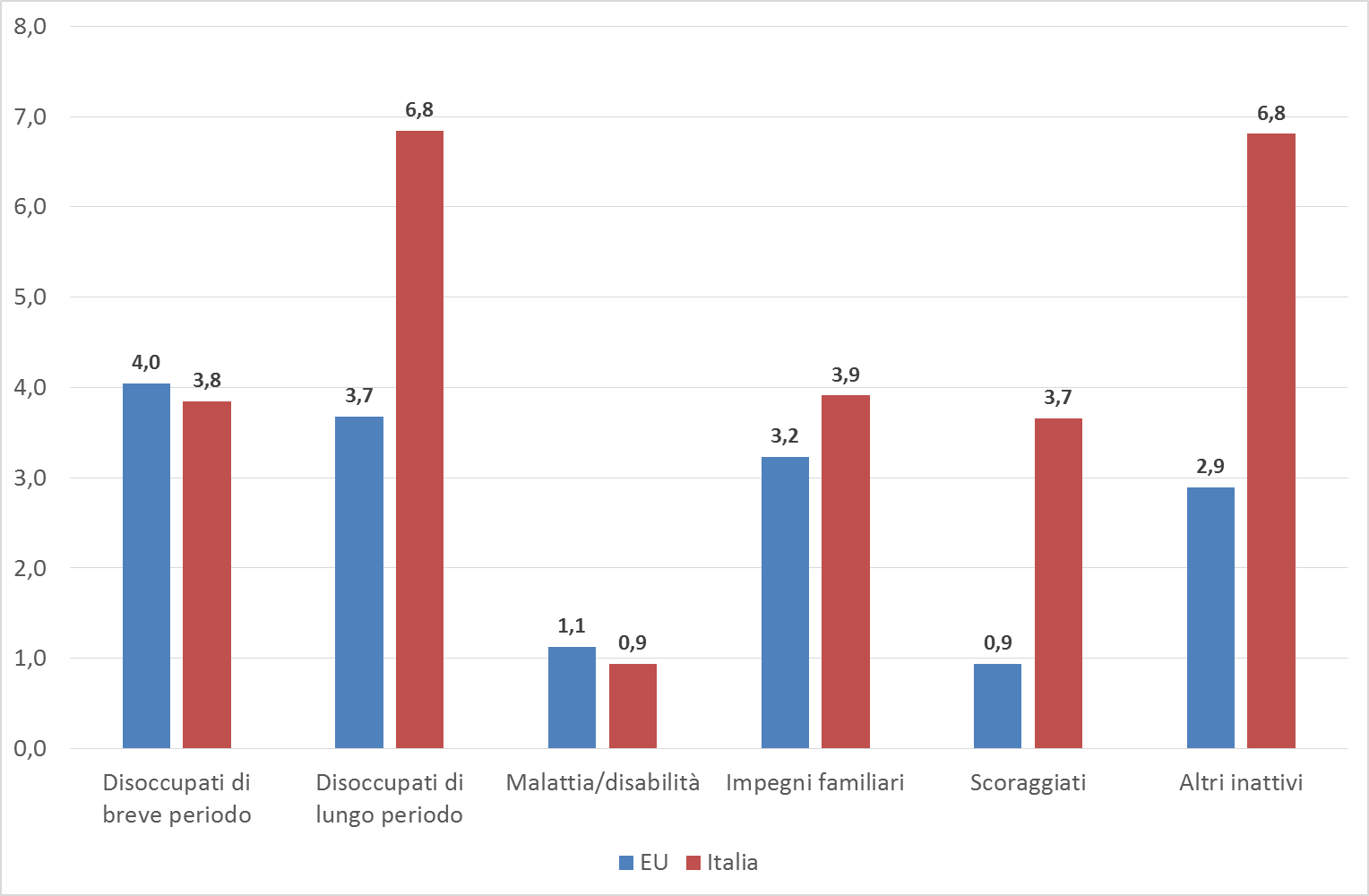 NB: Il totale fa 26% per l’Italia e 15,9% per l’Unione europea, che corrispondono al tasso generale di Neet. Fig. 2 - Quanto contano le seguenti condizioni nella disponibilità ad accettare un’immediata offerta di lavoro?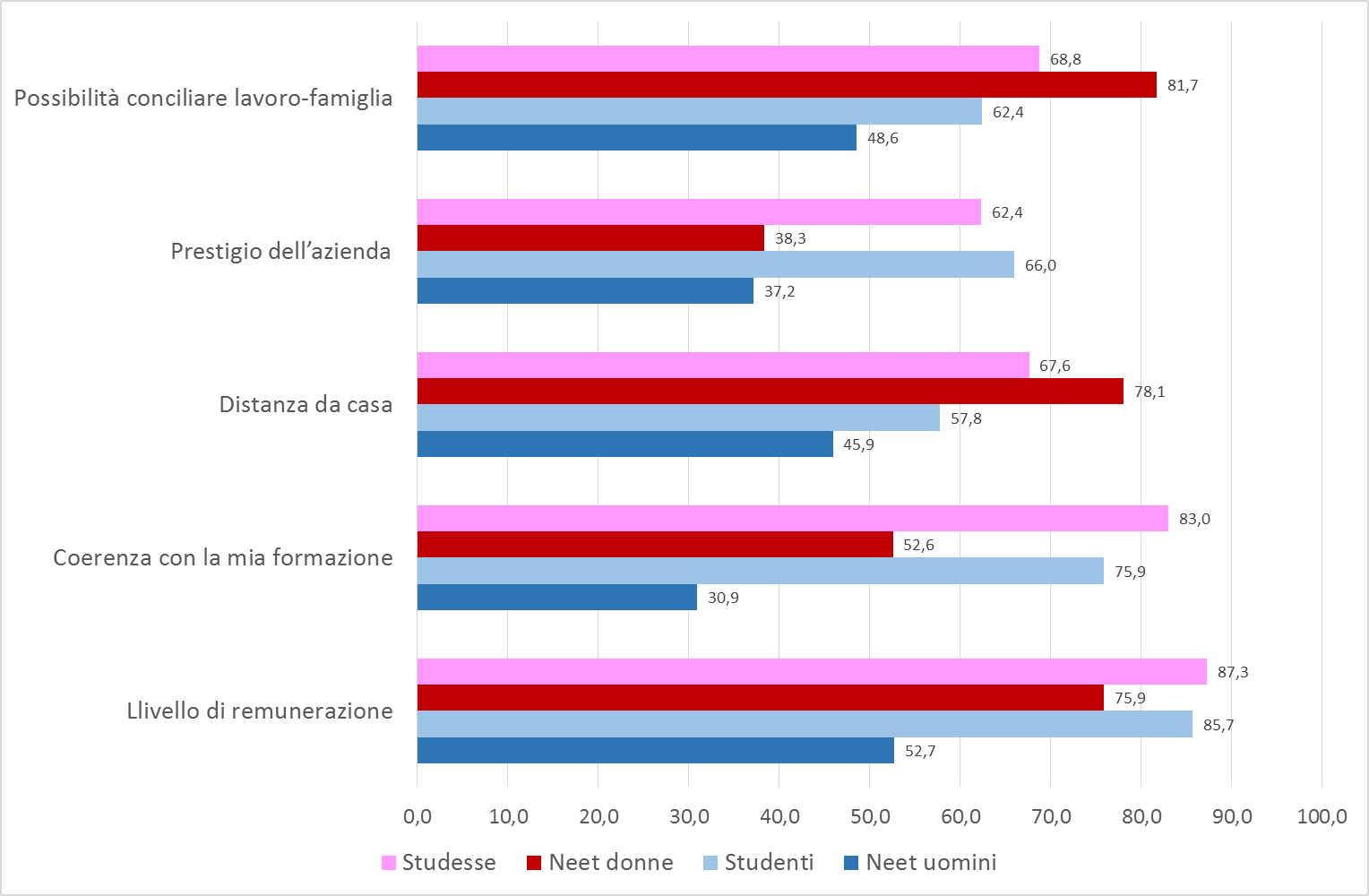 NB: Tra chi ha risposto che non sta cercando lavoro. Fonte: Indagine “Rapporto giovani” 2016Fig. 3 – Percentuale di intenzione dichiarata di uscire dalla casa dei genitori entro il prossimo anno, per tipo di contratto e fascia d’età.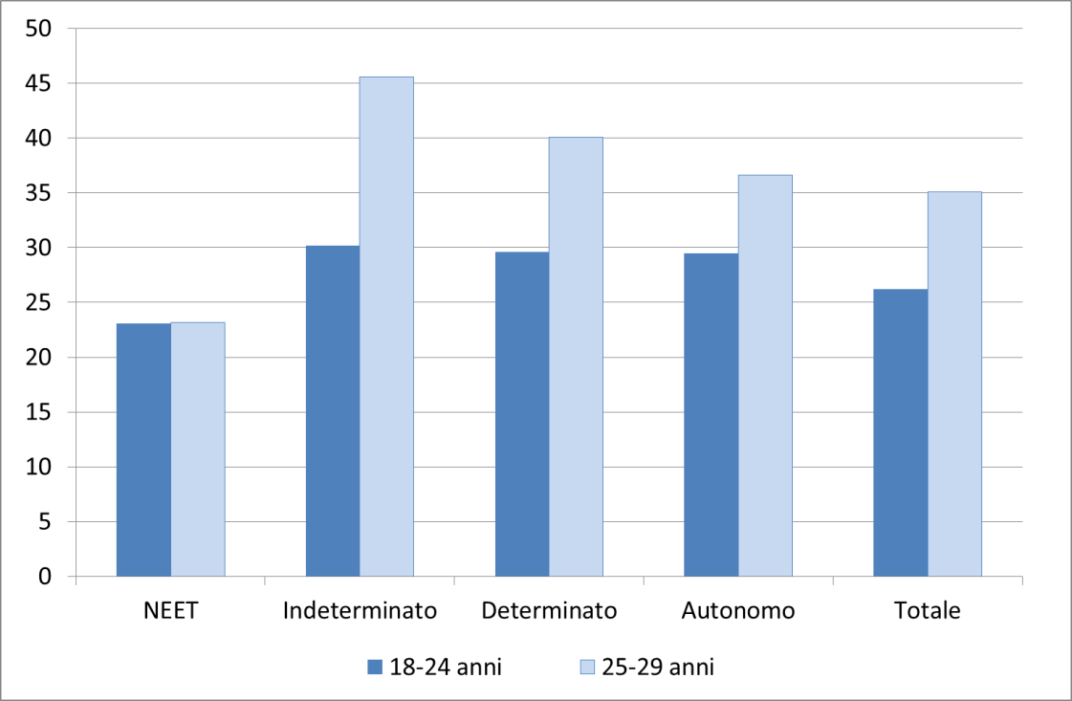 Fonte: Indagine “Rapporto giovani” 2015.UOMINI 18-34 anniNeetStudenteSi85,527,0No14,573,0Totale100,0100,0DONNE 18-34 anniNeetStudenteSi76,732,5No23,367,5Totale100,0100,0UOMINI 18-34 anniNeetStudenteNon sono interessato13,99,7Si lo accetterei53,727,6Non saprei32,462,7Totale100,0100,0DONNE 18-34 anniNeetStudenteNon sono interessato8,110,1Si lo accetterei31,926,8Non saprei60,063,1Totale100,0100,0